Wilbur and Orville Wright were brothers. They grew up in the USA and were known for inventing and testing the first aeroplane. Wilbur was born in 1867 and Orville was born in 1871. The brothers loved to build things and think of new ideas. Their father gave them a toy helicopter. It flew with the help of rubber bands. It was this that first made them want to fly. The brothers spent a lot of time watching birds to help them learn how birds fly. This helped them to understand how to make wings for their aeroplanes. Orville made the first flight in an aeroplane. This was in North Carolina in December 1903. He flew 120 feet through the air. This is as long as four and a half buses. The flight only lasted for 12 seconds but the brothers did not give up. Wilbur tried to fly a new aircraft in November 1904. This time, the flight lasted for over five minutes.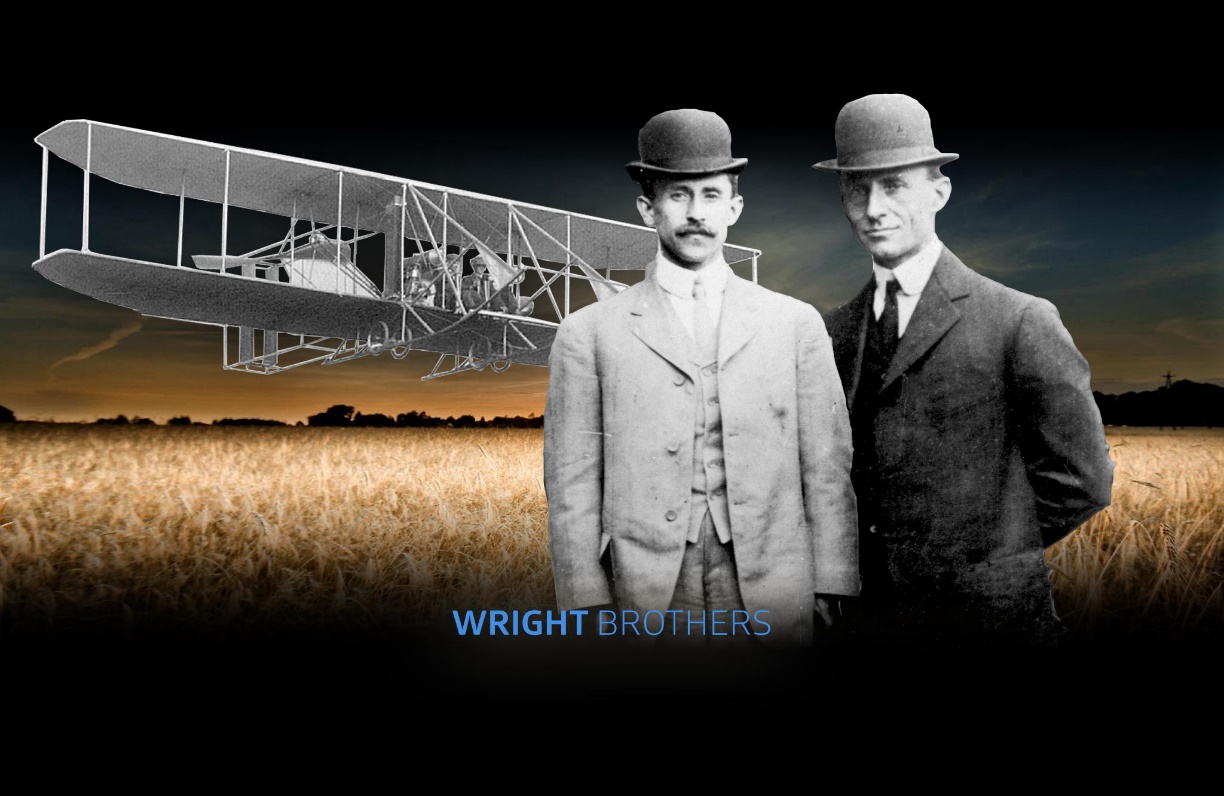 